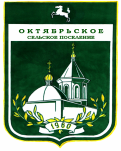 МУНИЦИПАЛЬНОЕ ОБРАЗОВАНИЕ  «ОКТЯБРЬСКОЕ СЕЛЬСКОЕ ПОСЕЛЕНИЕ»АДМИНИСТРАЦИЯ ОКТЯБРЬСКОГО СЕЛЬСКОГО ПОСЕЛЕНИЯПОСТАНОВЛЕНИЕ20.12.2013 г.                                                                                                                       № 61с. ОктябрьскоеОб утверждении норматива среднерыночной стоимости 1 кв.м. общей жилой площади на 2014 год         В соответствии со ст. 3 п. 2 Закона ТО № 188-ОЗ от 11.09.2007 «О наделении органов местного самоуправления государственными полномочиями по обеспечению жилыми помещениями детей-сирот и детей, оставшихся без попечения родителей, а так же лиц из числа, не имеющих закрепленного жилого помещения», ПОСТАНОВЛЯЮ:Установить норматив среднерыночной стоимости 1 кв. м. общей жилой площади на территории Октябрьского сельского поселения на 01.01.2014 года в размере 31000  (Тридцать одна тысяча) рублей.Опубликовать настоящее постановление в Информационном бюллетене и на официальном сайте Администрации Октябрьского сельского поселения.Глава поселения(Глава Администрации)                                                                      А.Н. Осипов